?АРАР                                                                                               РЕШЕНИЕ «19» июль  2016 йыл		          № 49                от «19»  июля  2016годаОб участии сельского поселения Ростовский  сельсовет муниципального района  Мечетлинский  район Республики Башкортостан  в проекте развития общественной инфраструктуры, основанных на местных инициативахВ соответствии с Федеральным законом от 06.10.2003 года № 131-ФЗ «Об общих принципах организации местного самоуправления в Российской Федерации», в целях решения вопросов местного значения, вовлечения населения в процессы местного самоуправления, развития механизмов инициативного бюджетирования, повышения качества предоставления социальных услуг и определения наиболее значимых проблем муниципального образования Совет сельского поселения Ростовский сельсовет муниципального района Мечетлинский район Республики Башкортостан  РЕШИЛ:1. Принять участие в конкурсном отборе проектов развития общественной инфраструктуры, основанных на местных инициативах (Программа поддержки местных инициатив) в Республике Башкортостан.2. Рекомендовать Администрации сельского поселения Ростовский сельсовет муниципального района Мечетлинский район Республики Башкортостан: - предусмотреть софинансирование из бюджета поселения на реализацию проекта развития общественной инфраструктуры, основанного на местных инициативах в объеме не менее 5 % от суммы субсидии из бюджета Республики Башкортостан.3. Настоящее Решение с информацией обнародовать на информационном стенде Совета сельского поселения Ростовский сельсовет муниципального района Мечетлинский  район Республики Башкортостан по адресу: Республика Башкортостан, Мечетлинский  район, д.Теляшево, ул. Советская, 83 и разместить на информационном сайте сельского поселения Ростовский  сельсовет муниципального района Мечетлинский район Республики Башкортостан по адресу: http://roctovrb.ru/. 	4. Контроль за исполнением настоящего Решения возложить на постоянную комиссию Совета сельского поселения Ростовский сельсовет муниципального района Мечетлинский  район Республики Башкортостан   по социально-гуманитарным вопросам и охране правопорядка.Глава сельского поселения                                                             Ф.В.АхметшинБАШКОРТОСТАН РЕСПУБЛИКА№Ы         М»СЕТЛЕ  РАЙОНЫ  МУНИЦИПАЛЬ РАЙОНЫ* РОСТОВ АУЫЛ БИЛ»М»3 СОВЕТЫ 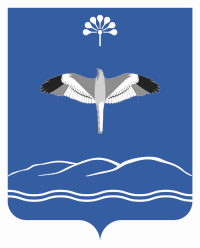 СОВЕТ СЕЛЬСКОГО ПОСЕЛЕНИЯ РОСТОВСКИЙ СЕЛЬСОВЕТ            МУНИЦИПАЛЬНОГО РАЙОНА МЕЧЕТЛИНСКИЙ РАЙОН   РЕСПУБЛИКИ БАШКОРТОСТАНСовет урамы,83. Тел2ш ауылы, 452561тел/факс 2-76-19;2-76-89; E-mail:rost@ufamts.ruул. Советская, 83.д.Теляшево, 452561тел/факс 2-76-19;2-76-89; E-mail:rost@ufamts.ru  